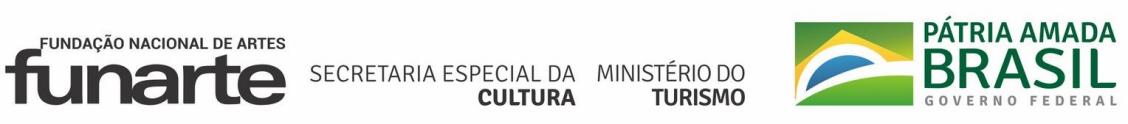 RELATÓRIO DE ATIVIDADES – RAUNIDADE RESPONSÁVELUNIDADE RESPONSÁVELDireção Executiva/Representação Regional Funarte SPDireção Executiva/Representação Regional Funarte SPLOCAL DA ATIVIDADE (cidade, estado e local)LOCAL DA ATIVIDADE (cidade, estado e local)PROJETO REALIZADO (nome, breve relatório)PROJETO REALIZADO (nome, breve relatório)INFORMAÇÕES ADICIONAIS (nº de público/capacitados, perfil do público, sugestões e outras informações que quiser compartilhar)INFORMAÇÕES ADICIONAIS (nº de público/capacitados, perfil do público, sugestões e outras informações que quiser compartilhar)DATAASSINATURA DO PROPONENTEDATAASSINATURA DO DIRETOR/COORDENADOR DA FUNARTE